ST BRIGID’S SCHOOL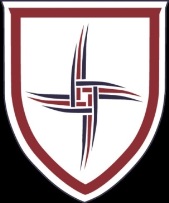 Stationery List for 2022Dear Parent/CaregiverYour son/daughter will be in Room 2 and below is a list of stationery required.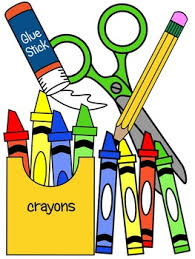 Stationery - New Entrants QuantityWarwick 1A5 Unruled exercise book1Warwick 3F1 12mm, notebook140 pocket display book 1Clever Kiwi Activity Book 4Papermate Inkjoy pen – black and unnamed, for your child to use as part of a class set3Small coloured chalk – Pack of 12 eg Crayola or Kookie1Amos Glue stick (35gm) – this specific brand please4Muesli bar for emergency supply (in a re-sealable named bag)2Box of tissues (to be left in the classroom)1Items to be purchased from Warehouse StationeryImpact Maths (Pangarau) Book 11Impact Literacy (Te Reo Matatini) Book 12Items to be purchased from the school officeCostSpecific Whiteboard pen – unnamed, for your child to use as part of a class set4$5.20totalBook pouch 1$4.00